23 - 29  MAYIS  2014  HAFTASI PROGRAMI23 - 29  MAYIS  2014  HAFTASI PROGRAMI23 - 29  MAYIS  2014  HAFTASI PROGRAMI23 - 29  MAYIS  2014  HAFTASI PROGRAMI23 - 29  MAYIS  2014  HAFTASI PROGRAMI23 - 29  MAYIS  2014  HAFTASI PROGRAMI23 - 29  MAYIS  2014  HAFTASI PROGRAMI23 - 29  MAYIS  2014  HAFTASI PROGRAMI23 - 29  MAYIS  2014  HAFTASI PROGRAMI23 - 29  MAYIS  2014  HAFTASI PROGRAMI23 - 29  MAYIS  2014  HAFTASI PROGRAMISalon 1Salon 2Salon 3Salon 3Salon 4Salon 5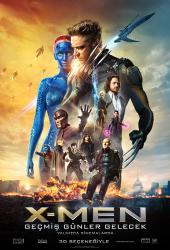 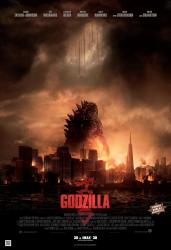 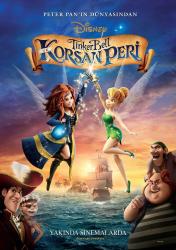 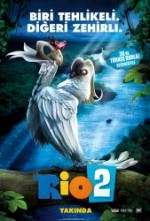 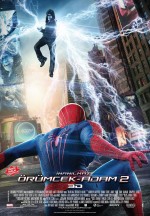 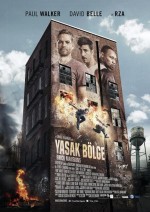 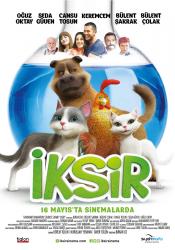 FİLM ADIX MAN  2DGODZİLLA 2DTİNKERBELL   2DRİO 2  2D ÖRÜMCEK ADAM 2  3DYASAK BÖLGE 2DİKSİR  2DFRAGMAN izleX MAN 2DGODZİLLA 2DTİNKERBELL 2D RİO 2  2DÖRÜMCEK ADAM 2 3DYASAK BÖLGE  2DİKSİR  2DFİLM DAKİKA131"123"80"101" 142"90" 90" TÜRÜAksyonAksyon  Animasyon AnimasyonMaceraAksyonAnimasyonAltyazı                 AltyazıTürkçe TürkçeAltyazıAltyazıTürkçeİZLEYİCİ             13+(-) Şiddet      Çocuk Çocuk7+13 A Şiddet13+Şiddet (-)ÇocukP.Tesi-Perş Halk Günü+VDF10 TL                 10 TL  10 TL 10 TL11 TL  10 TL10 TLDiğer günler + Bayram10 - 12 TL              10 - 12 TL10 - 12 TL 10 - 12 TL15 - 13 TL12 - 10 TL 12 - 10 TL 1.Seans11:0011:3011:0011:00 12:4511:4511:002.Seans13:45 14:0013:0015:3013:45SADECE OKUL GRUPLARINA3.Seans16:3016:3015:0018:3015:454.Seans19:15 19:0017:0021:3017:455.Seans21:45   21:30 19:00 19:456.Seans21:0021:45 7.SeansTLF: 286 66 04 /05TLF: 286 66 04 /05Fax: 286 67 76Fax: 286 67 76Web: www.timshowcenter.comWeb: www.timshowcenter.comE-Mail : george.rizof@timshowcenter.com
twitter: @timsinemalari

İşletmeci salon ve seans değişikliği yapma hakkına sahiptir.E-Mail : george.rizof@timshowcenter.com
twitter: @timsinemalari

İşletmeci salon ve seans değişikliği yapma hakkına sahiptir.